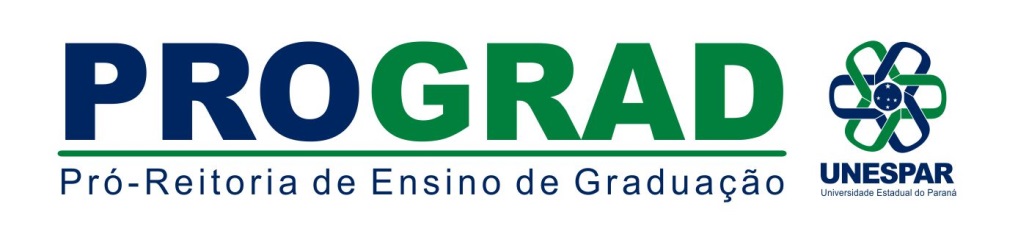 ANEXO IPROJETO INSTITUCIONAL DE RESIDÊNCIA PEDAGÓGICA FORMULÁRIO DE INSCRIÇÃO DE ACADÊMICOS